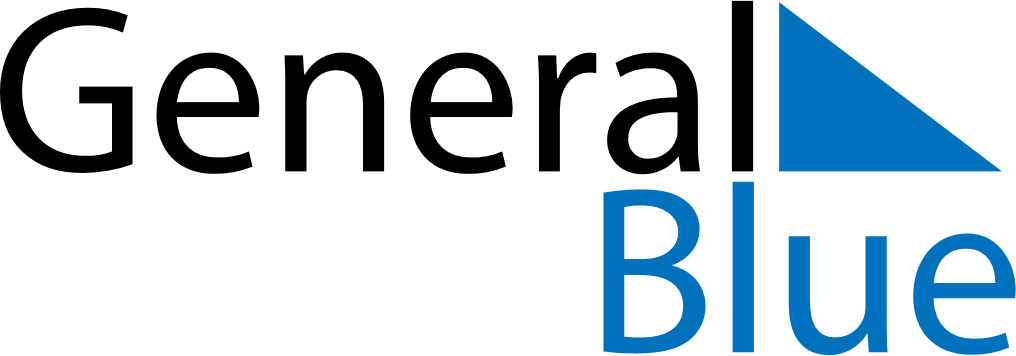 April 2027April 2027April 2027April 2027TanzaniaTanzaniaTanzaniaMondayTuesdayWednesdayThursdayFridaySaturdaySaturdaySunday1233456789101011Karume Day121314151617171819202122232424252627282930Union Day